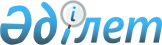 О некоторых вопросах Евразийского банка развитияПостановление Правительства Республики Казахстан от 3 октября 2008 года № 912

      В соответствии с Уставом Евразийского банка развития, утвержденного Соглашением об учреждении Евразийского банка развития от 12 января 2006 года, Правительство Республики Казахстан ПОСТАНОВЛЯЕТ: 



      1. Уполномочить полномочного представителя участника Евразийского банка развития (далее - банк) Жамишева Болата Бидахметовича на голосование по принятию решения Совета банка по следующим вопросам: 



      1) о принятии и определении условий принятия в состав банка Республики Таджикистан, Республики Беларусь, Кыргызской Республики и Республики Армения с увеличением уставного капитала банка путем эмиссии дополнительных акций на величину их взноса в уставный капитал банка; 



      2) об увеличении уставного капитала банка в связи с принятием в состав банка Республики Таджикистан, Республики Беларусь, Кыргызской Республики и Республики Армения путем эмиссии и распределения между указанными новыми участниками банка дополнительных акций на величину их взноса в уставный капитал банка; 



      3) об открытии представительств банка в городах Душанбе (Республика Таджикистан), Минск (Республика Беларусь), Бишкек (Кыргызская Республика) и Ереван (Республика Армения); 



      4) о внесении изменений в Устав банка в части размера уставного капитала банка по результатам присоединения Республики Таджикистан, Республики Беларусь, Кыргызской Республики и Республики Армения к Соглашению об учреждении банка и оплаты приобретаемых ими акций по дополнительной подписке. 



      2. Настоящее постановление вводится в действие со дня подписания.        Премьер-Министр 

      Республики Казахстан                       К. Масимов 
					© 2012. РГП на ПХВ «Институт законодательства и правовой информации Республики Казахстан» Министерства юстиции Республики Казахстан
				